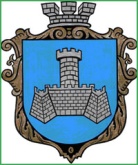 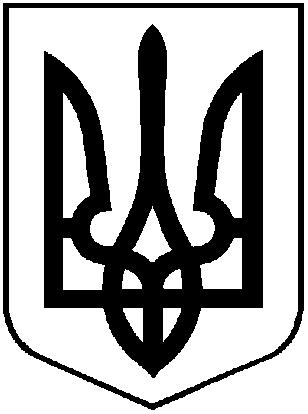                                                        УКРАЇНА                                            ХМІЛЬНИЦЬКА  МІСЬКА  РАДАВінницької  областіВИКОНАВЧИЙ КОМІТЕТР І Ш Е Н Н ЯВід  ______  2021 р.                                                                                           № _____   								                  Про виплату винагороди спортсменціХмільницької міської територіальноїгромади Мар’яні Шевчук за високі досягнення в спорті на 16 параолімпійськихіграх в Токіо              На виконання п.п 4.8. п. 4 розділу 7 «Основні заходи, шляхи реалізації програми» Програми розвитку фізичної культури і спорту у Хмільницькій міській територіальній громаді на 2019-2021 роки, затвердженої  рішенням 53 сесії міської ради 7 скликання від  19.10. 2018 р. № 1705  (зі змінами), з метою відзначення спортсменів Хмільницької міської територіальної громади за досягнення високих результатів у спорті на олімпійських та параолімпійських іграх, відповідно підпункту «б» пп. 165.1.1 пункту 165.1 статті 165 Податкового кодексу України (зі змінами) та керуючись  ст.ст. 32, 52, 59 Закону України «Про місцеве самоврядування в Україні»,  виконком міської ради ВИРІШИВ:1. Схвалити проект рішення міської ради «Про виплату винагороди спортсменці Хмільницької міської територіальної громади Мар’яні Шевчук за високі  досягнення в спорті на 16 параолімпійських іграх в Токіо».2. Контроль за виконанням цього рішення покласти на заступника міського голови з питань діяльності виконавчих органів Хмільницької міської ради Сташка А.В.Міський голова                                                                 Микола ЮРЧИШИН